	Геннадий Иванович Гунько живёт в с. Кривошеино Томской области. Окончил Томский сельскохозяйственный техникум.  В свободное от основной работы время занимается творчеством -  из дерева, кости, из сучков деревьев, из пеньков, капа - делает  удивительные сувениры,  композиции. На срезах берёзы, кедра, на фанере в технике пирография по дереву рисует удивительные картины. Свои изделия Геннадий Иванович украшает зооморфными и растительными орнаментами.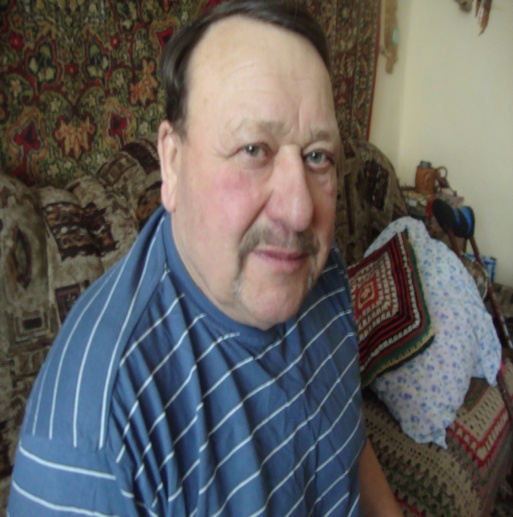 Геннадий Иванович - участник районных выставок, конкурсов,ярмарок. Контактный телефон - 8-913-870-05-09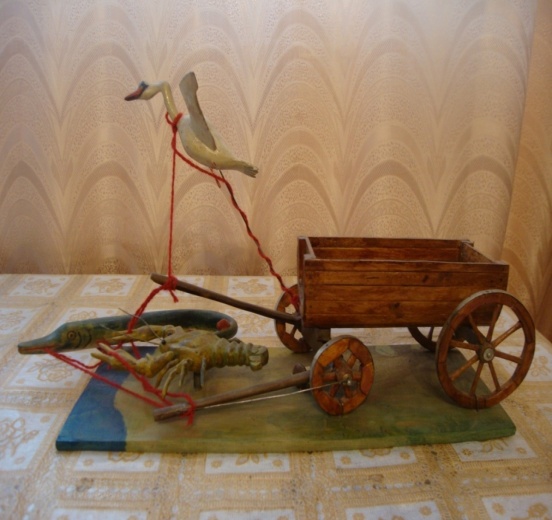 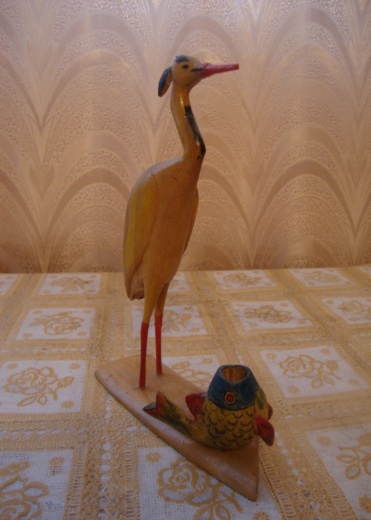 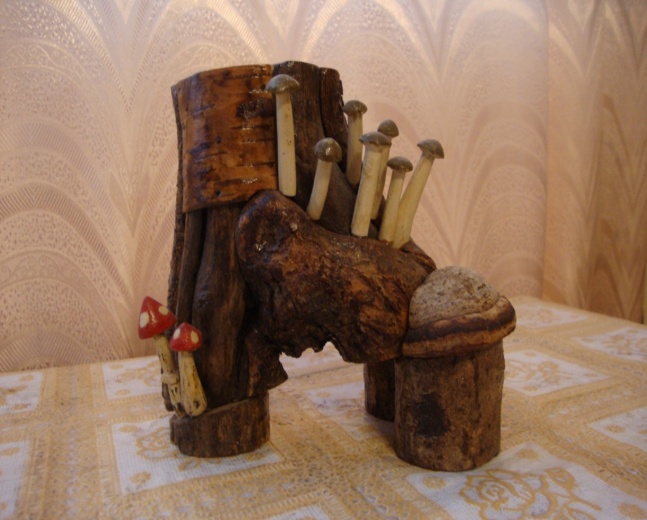 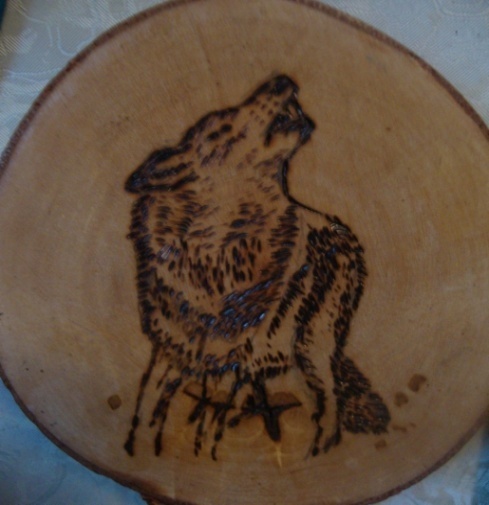 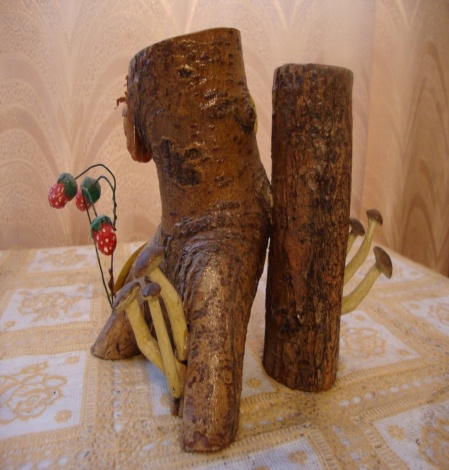 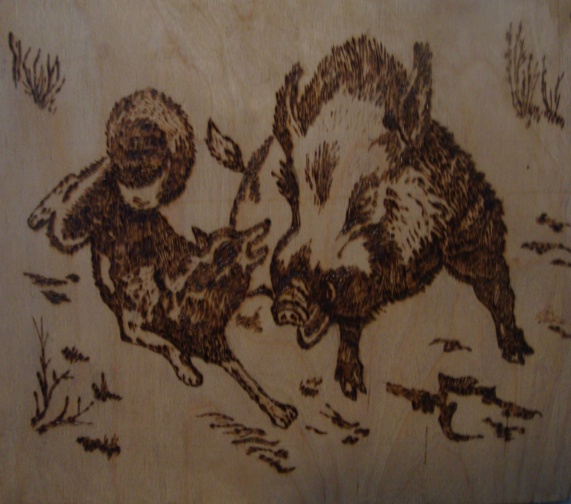 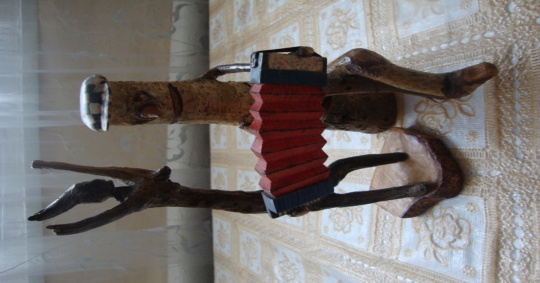 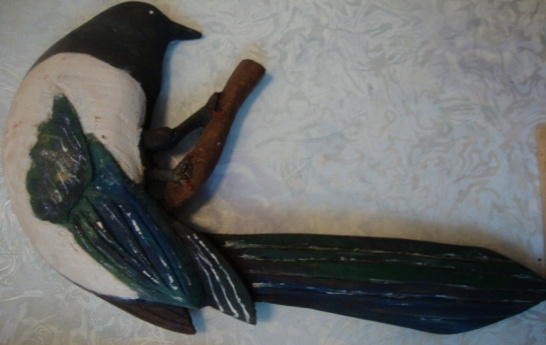 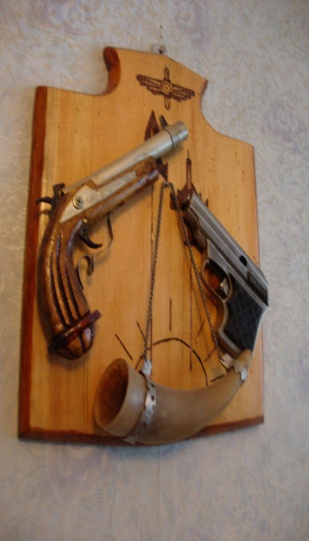 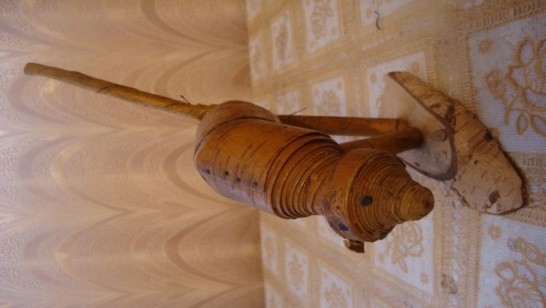 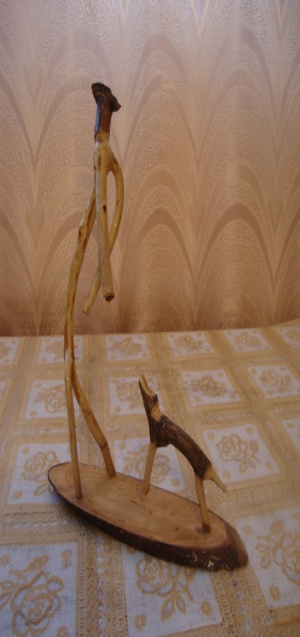 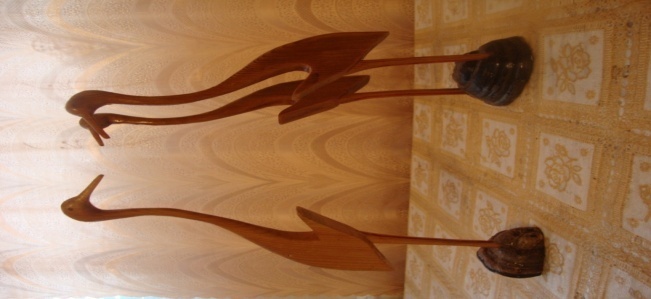 